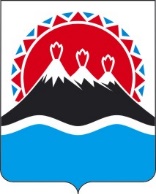 МИНИСТЕРСТВО ЭКОНОМИЧЕСКОГО РАЗВИТИЯКАМЧАТСКОГО КРАЯПРИКАЗВ соответствии с пунктами 12, 19 статьи 19 Федерального закона от 22.11.1995 № 171-ФЗ «О государственном регулировании производства и оборота этилового спирта, алкогольной и спиртосодержащей продукции и об ограничении потребления (распития) алкогольной продукции», Положением о Министерстве экономического развития Камчатского края, утвержденным постановлением Правительства Камчатского края  от  27.12.2012 № 590-П, на основании заявления от 13.05.2024 о переоформлении лицензии на розничную продажу алкогольной продукции, представленного обществом с ограниченной ответственностью «Альфа-М» (ООО «Альфа-М»), ИНН 7743931676, КПП 774301001, ОГРН 1147746779025, место нахождения: г. Москва, 
ул. Клинская, д. 12, помещение II (комнаты 9-13), в связи с включением новых обособленных подразделений ПРИКАЗЫВАЮ:1. Переоформить лицензию с регистрационным номером 41РПА0001077 на розничную продажу алкогольной продукции ООО  «Альфа-М» с 30.05.2024 путем внесения в государственный сводный реестр выданных лицензий записи о переоформлении лицензии с сохранением при этом указанного в лицензии срока ее действия (с 20.10.2022 по 19.10.2027).2. Действие настоящего приказа довести до сведения:1) УФНС России по Камчатскому краю;2) ООО «Альфа-М».3. Контроль за исполнением настоящего приказа возложить на Кудрю Анну Сергеевну, заместителя начальника отдела торговли, лицензирования и контроля алкогольной продукции Министерства экономического развития Камчатского края.[Дата регистрации] № [Номер документа]г. Петропавловск-КамчатскийО переоформлении лицензииМинистр[горизонтальный штамп подписи 1]А.С. Гончаров